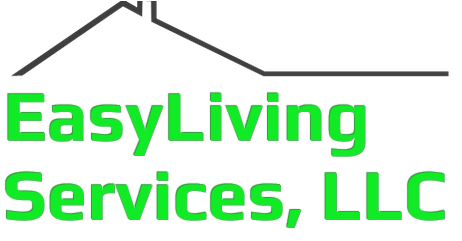 PO Box 7278Duluth MN  55807218-522-4599Date:  ______________________Project Brief:  __________________________________________________________________________________________________________________________________________________________________________Items covered in Safety Review:__________________________________________________________________________________________________________________________________________________________________________________________________________________________________________________________________________________________________________________________________________________________________________________________________________________________________________________________________________________________________________________________________________________________________Attendants:Project Foreman (Print)					___________________________________Secondary	  (Print)					___________________________________Corporate Office Acknowledgement			___________________________________								Nick RetzlaffPrint NameSignature